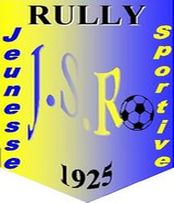 Descriptif des activitésAssociation sportive de football de 5ans à SéniorsManifestations de l’annéeEntrainement en semaine + Matchs tous les week ends au Stade des PommiersTournois de pétanque durant l’étéLotosTournois de futsal en janvierManifestations de l’annéeEntrainement en semaine + Matchs tous les week ends au Stade des PommiersTournois de pétanque durant l’étéLotosTournois de futsal en janvierContact Julien Legoux – 06 15 96 71 53Réseaux sociaux: Facebook : jsrullyInstagram : js_rully